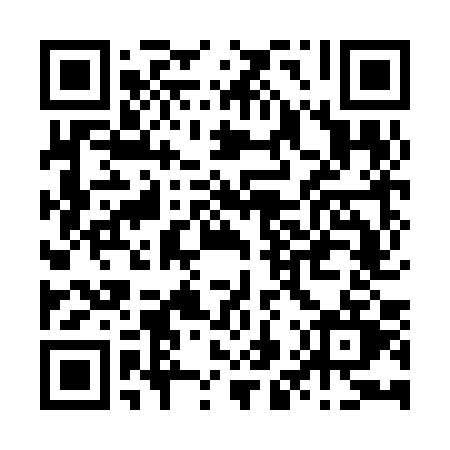 Prayer times for Lausanne, Vaud, SwitzerlandWed 1 May 2024 - Fri 31 May 2024High Latitude Method: Angle Based RulePrayer Calculation Method: Muslim World LeagueAsar Calculation Method: HanafiPrayer times provided by https://www.salahtimes.comDateDayFajrSunriseDhuhrAsrMaghribIsha1Wed4:156:191:316:328:4310:382Thu4:136:171:306:338:4510:403Fri4:116:151:306:348:4610:424Sat4:086:141:306:358:4710:455Sun4:066:131:306:368:4810:476Mon4:036:111:306:368:5010:497Tue4:016:101:306:378:5110:518Wed3:596:081:306:388:5210:539Thu3:566:071:306:398:5410:5510Fri3:546:061:306:398:5510:5711Sat3:526:041:306:408:5611:0012Sun3:496:031:306:418:5711:0213Mon3:476:021:306:428:5911:0414Tue3:456:001:306:429:0011:0615Wed3:425:591:306:439:0111:0816Thu3:405:581:306:449:0211:1017Fri3:385:571:306:449:0311:1218Sat3:365:561:306:459:0511:1519Sun3:335:551:306:469:0611:1720Mon3:315:541:306:469:0711:1921Tue3:295:531:306:479:0811:2122Wed3:275:521:306:489:0911:2323Thu3:255:511:306:489:1011:2524Fri3:235:501:306:499:1111:2725Sat3:215:491:306:509:1211:2926Sun3:195:481:316:509:1311:3127Mon3:175:471:316:519:1411:3328Tue3:155:471:316:529:1511:3529Wed3:135:461:316:529:1611:3730Thu3:135:451:316:539:1711:3931Fri3:135:451:316:539:1811:41